AnimalsCircle the right answer :Complete with :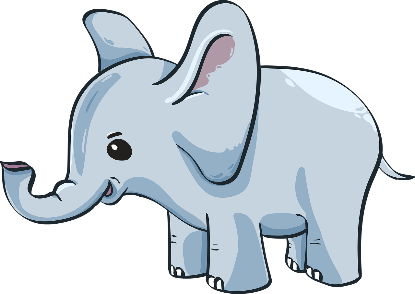 _____________________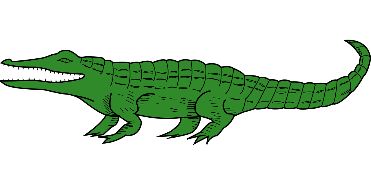 _____________________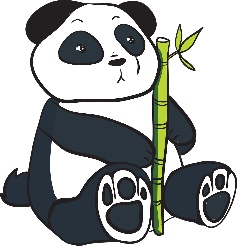 _____________________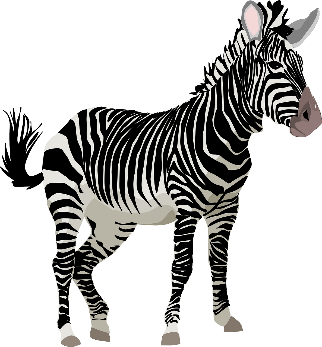 _____________________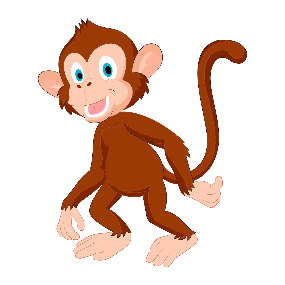 _____________________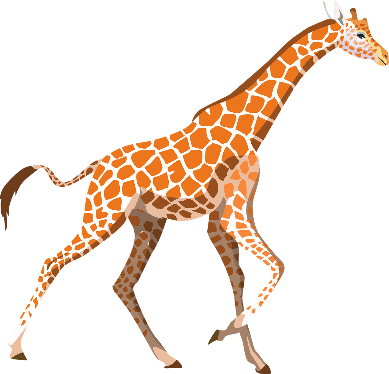 _____________________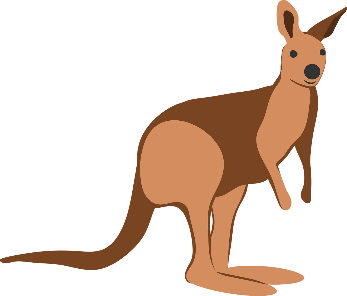 _____________________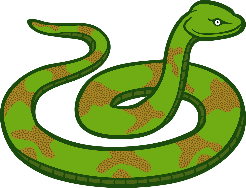 1 2 a  snake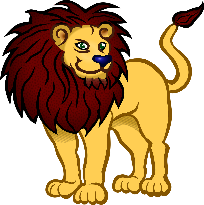 1 2      a  lion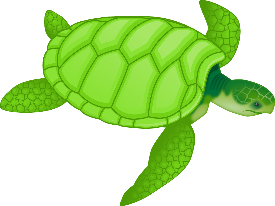 1 2            a  tortoise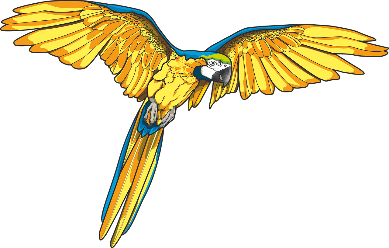 1 2            a  parrot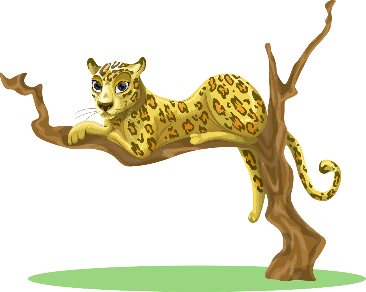 1      2      a  leopard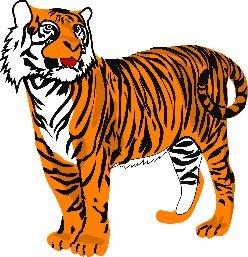 1     2            a tiger